Aan alle SP-leden in Maastricht					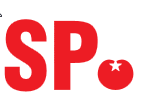 Maastricht, 8 juni 2017Betreft: gemeenteraadsverkiezingen 2018Beste partijgenoot,Op woensdag 21 maart 2018 zijn er gemeenteraadsverkiezingen. En dat betekent dat wij hard aan de slag moeten met de samenstelling van de kandidatenlijst.Als eerste stap daarbij sturen we nu alle leden in Maastricht deze brief. Heeft u belangstelling voor een plaats op de lijst, en verwacht u de functie van SP-gemeenteraadslid naar behoren te kunnen vervullen? Meld u dan aan met het bijgevoegde aanmeldingsformulier.De procedure voor de kandidaatstelling is als volgt:Aanmelden als belangstellende voor een plaats op de lijst kan tot 15 juli, met bijgevoegde aanmeldingsformulier;Het afdelingsbestuur organiseert vervolgens informatieve bijeenkomsten voor de potentiele kandidaten;Daarna worden individuele selectiegesprekken gevoerd tussen de mogelijke kandidaten en de afdelingsvoorzitter en kandidatencommissie;na die gesprekken wordt er een conceptlijst opgesteld, waarover de kandidaten geinformeerd worden;tot slot stelt de ledenvergadering de definitieve lijst vast.Profiel voor de kandidatenHoe weet u nu of u in staat bent een goed SP-raadslid te worden? Vooraf is dat natuurlijk nooit met zekerheid te zeggen. Maar we vinden dat u zich in ieder geval moet herkennen in het volgende profiel. De kandidaat:onderschrijft het gedachtegoed van de SP, en is in staat dat gedachtegoed uit te dragen;is in staat om zich (schriftelijke) informatie tot zich te nemen, te analyseren en te vertalen in politieke standpunten;is in staat politieke uitgangspunten te vertalen in concrete actiepuntenkan zowel zelfstandig als in teamverband functionerenbeschikt over goede schriftelijke- en communicatieve eigenschappen en heeft contact met groepen in de samenlevingis lid van de SP en stemt in met het overdragen van de raadsvergoedingen aan de partij.Past u hierin?  Stuur dan het aanmeldingsformulier op.Esmé CorbeeVoorzitter SP-afdeling Maastricht e.o.Bijlage: aanmeldingsformulierAanmeldingsformulier kandidaatstelling SP gemeenteraad Maastricht 2018Naam en achternaam:………………………………………………………………………………………………………Adres:…………………………………………………………………………………………………………………………Postcode:…………………………………………………………………………………………………………………….Telefoonnummer:……………………………………………………………………………………………………………Mobiele nummer:…………………………………………………………………………………………………………....Emailadres:…………………………………………………………………………………………………………………..Ik stel mij kandidaat voor een plaats op de SP-lijst bij de komende raadsverkiezingen, omdat:(motiveer nader)……………………………………………………………………………………………………………………………….…………………………………………………………………………………………………………………………….....……………………………………………………………………………………………………………………………….……………………………………………………………………………………………………………………………….Ik heb geen voorkeur om op een bepaalde plaats op de lijst te staan/Ik heb een voorkeur om op …… nummer van de lijst staan (doorhalen wat niet toepassing is) en heb daarvoor de volgende redenen:………………………………………………………………………………………………………………………………………………………………………………………………………………………………………………………………………………………………………………………………………………………………………………………………………………………………………………………………………………………………………………………………Als ik in de raad kom, wil ik me vooral bezig gaan houden met de volgende onderwerpen:………………………………………………………………………………………………………………………………………………………………………………………………………………………………………………………………………………………………………………………………………………………………………………………………………………………………………………………………………………………………………………………………Opsturen naar:SP-afdeling MaastrichtAdelbert van Scharnlaan R46226EX Maastricht b.corbee@home.nlDit formulier dient uiterlijk voor 15 juli 2017 in ons bezit te zijn.